　期末归类卷(2)一、我会填。(每空2分，共30分)1．看图填空。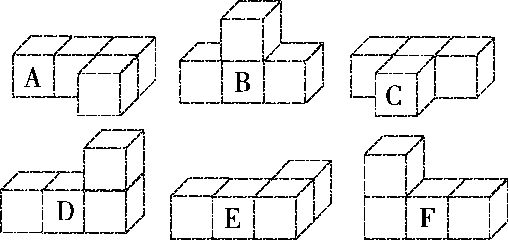 (1)从前面看到的形状是的几何体有(　　　　　)。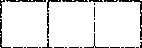 (2)从前面看到的形状是的几何体是(　　　)。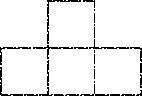 (3)从上面看到的形状相同的几何体是(　　　　　)。2．看图填空。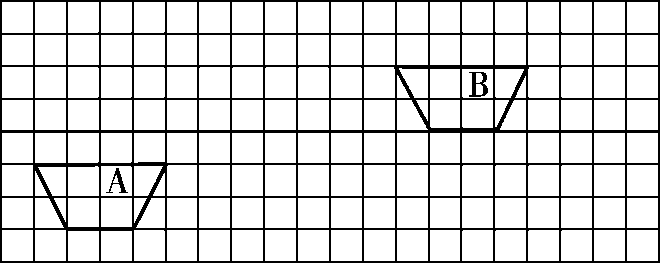 图形A先向(　　)平移(　　　)格，再向(　　)平移(　　　)格与图形B重合。3．一个等腰三角形有一个底角度数是45°，另外两个内角度数是(　　)和(　　)，这是一个(　　　　)三角形。4．一个大三角形分成两个小三角形，每个小三角形的内角和是(　　)。5．把一根21 cm长的铁丝折成一个等边三角形铁框，铁框一边长(　　)cm，若折成一条腰长是6 cm的等腰三角形铁框，铁框底边长(　　)cm。6．一个等腰三角形，三条边的长度都是整厘米数，若底边长6厘米，则一条腰的长最短是(　　)厘米；若一条腰长是6厘米，则底边最长是(　　)厘米。二、我会辨。(每题2分，共10分)1．一个三角形中，有两个角分别是95°和91°。	(　　)2．轴对称图形中，对称点到对称轴的距离相等。	(　　)3.从左面和前面看到的形状都是。	(　　)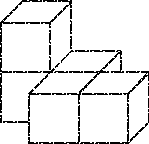 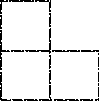 4．底和对应高分别相等的两个三角形，它们的形状一定相同。	(　　)5．半圆是轴对称图形，它的对称轴条数和圆一样多。	(　　)三、我会选。(每题2分，共10分)1．两个物体和，从(　　)面看到的形状相同。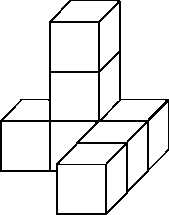 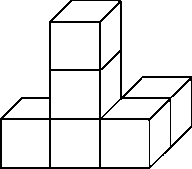 A．左	B．前	C．上2．一个锐角三角形的最大角一定(　　)。A．小于60°	B．不小于60°C．大于60°3．一个直角三角形三条边长分别是3 cm，4 cm，5 cm，斜边长是(　　)cm。A．3	B．4	C．54．在下面3组小棒中，能拼成三角形的是(　　)A．3，3，6	B．7，8，10C．2，3，55．如图，阴影部分的面积占整个图形面积的(　　)。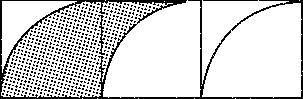 A.  	B.  	C.四、求下面各角的度数。(每题6分，共12分)1. 　　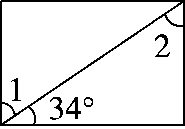 2. 　　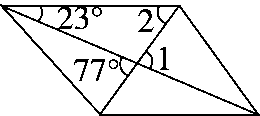 五、我会画。(2题8分，其余每题6分，共20分)1．画出下面立体图形从上面、左面、前面看到的形状。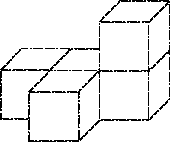 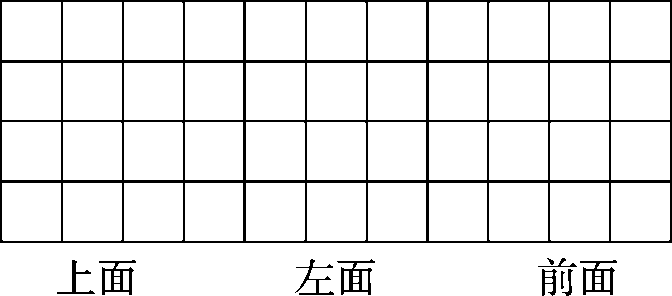 2．画一个等腰三角形，并画出它的三条高。3．(1)画出轴对称图形A的另一半。(2)这个轴对称图形的面积是(　　)。(3)画出图形B向右平移三格，再向上平移五格后的图形。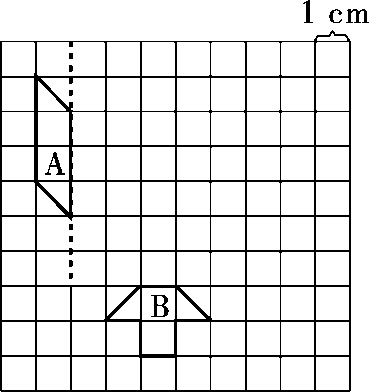 六、我会应用。(每题9分，共18分)1．如果一个三角形的两条边分别长5 cm和8 cm，另一条边可能是几厘米？2．一个等腰三角形的周长是20厘米，其中一条边长8厘米，它的另外两条边分别长多少厘米？	答案一、1.(1)A、C、E(2)B(3)B、D、F2．右　11　上　3(或上　3　右　11)3．45°　90°　等腰直角4．180°5．7　96．4　11二、1.×　2.√　3.×　4.×　5.×　三、1.B　2.B　3.C　4.B　5.B四、1.∠1＝90°－34°＝56°∠2＝90°－34°＝56°2. ∠1＝77°∠2＝77°－23°＝54°五、1.略。2．答案不唯一　画图略。3．(1)如图所示。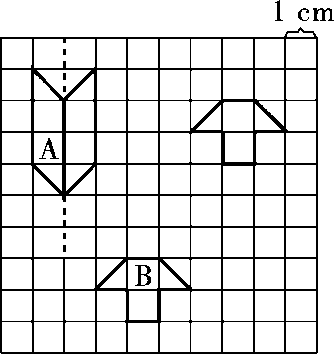 (2)6 cm2(3)如上图所示。六、1.8－5＝3(cm)　8＋5＝13(cm)答：另一条边可能在3 cm到13 cm之间的任一长度，但不包括3 cm和13 cm。2．如果8 cm是腰长，那么底边长是20－8－8＝4(cm)如果8 cm是底边长，那么一腰长是(20－8)÷2＝6(cm)答：它的另外两条边分别长8 cm、4 cm或6 cm、6 cm。		